Job Description dated	6th September 2016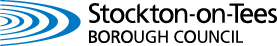 PERSON SPECIFICATIONPerson Specification dated 6th September 2016Conditions of ServiceGeneralConditions of service will vary from service to service. However, there are some general points to cover.Conditions of service generally are those contained in the appropriate National Joint Council Schemes but have been supplemented in a number of areas by locally agreed conditions. The relevant Handbooks are available for reference in all departments.Office HoursThe normal working week is 37 hours. Council offices are generally open to the public from 8.30 a.m. to 5.00 p.m. (4.30p.m. on Friday). The majority of office staff are able to take part in the Councils flexible working hours scheme. Elsewhere, fixed hours or shift working may be operated according to the needs of a particular service.Annual LeaveThe basic annual leave entitlement is 26 days plus 8 public holidays. Employees with 5 years continuous service receive 31 days annual leave. Sick PayMost employees are covered by the provisions of the nationally agreed sick pay schemes which allow periods of absence on half pay and full pay according to length of service. PensionYou will automatically be entered into the Local Government Pension Scheme (LGPS) unless you choose to opt out.  This is a contributory pension scheme and meets Government standards for automatic enrolment.  If you do not opt out within three months of joining the LGPS, you will not be eligible to receive a refund of your contributions but will instead be given deferred benefits within the Scheme.  If you decide to opt out of the Scheme your employment, earnings and age will be monitored in line with automatic enrolment guidelines.Medical ExaminationBefore commencing your employment, you will need to complete a medical questionnaire and may be subject to a medical examination.ProbationNew entrants to Local Government will be required to complete a six month probationary period.Equal OpportunitiesThe Council is working towards an environment where all employees, residents and service users receive equal treatment regardless of gender or gender reassignment, marital or civil partnership status, sexual orientation, age, disability, race, religion or belief, social origin, pregnancy and maternity.Job SharingA voluntary Job Sharing Scheme is in operation. Applications to job share are welcome and there is no requirement for you to apply with a partner.Payment of SalariesSalaries are paid monthly on the last working day of the month. All payments are made by credit transfer direct to a nominated bank or building society.Smoking PolicyThe Council operates a No Smoking Policy.Politically Restricted PostsThe Local Government and Housing Act 1989, as amended by the Local Democracy, Economic Development and Construction Act 2009 designate certain posts as politically restricted.  If this is the case it will be detailed on the job description and means that you would be disqualified from being a member of a Local Authority, the House of Commons or of the European Parliament. Further information is available upon request.Rehabilitation of Offenders Act 1974Having a criminal record will not necessarily bar you from working for the Council. This will depend on the nature of the post and the circumstances and background of your offence(s). To assist the Council in determining the suitability of your employment, certain posts are subject to a DBS check.  If this is the case an appropriate statement will appear in the recruitment advertisement.JOB DESCRIPTIONDirectorate: Community Services & TransportDirectorate: Community Services & TransportDirectorate: Community Services & TransportService Area: Community ProtectionJOB TITLE: Civic Enforcement OfficerJOB TITLE: Civic Enforcement OfficerJOB TITLE: Civic Enforcement OfficerJOB TITLE: Civic Enforcement OfficerGRADE: H GRADE: H GRADE: H GRADE: H REPORTING TO: Civic Enforcement SupervisorREPORTING TO: Civic Enforcement SupervisorREPORTING TO: Civic Enforcement SupervisorREPORTING TO: Civic Enforcement Supervisor1.JOB SUMMARY:  You will be responsible to the Community Protection Operations Manager via the Neighbourhood Enforcement Supervisor. Your role will be to provide effective and efficient performance of environmental enforcement activities in Stockton on Tees. To proactively impact on environmental factors such as the reduction of litter, nuisance vehicles, ASB and contribute to reductions in criminal activity and deliberate fire setting.  The principle function of this role is to deal with a range of environmental offences including littering, dog fouling, anti-social behaviour, fly tipping and abandoned vehicles. A focus of this role will also include parking enforcement duties in order to ensure free-flowing traffic around the local area. JOB SUMMARY:  You will be responsible to the Community Protection Operations Manager via the Neighbourhood Enforcement Supervisor. Your role will be to provide effective and efficient performance of environmental enforcement activities in Stockton on Tees. To proactively impact on environmental factors such as the reduction of litter, nuisance vehicles, ASB and contribute to reductions in criminal activity and deliberate fire setting.  The principle function of this role is to deal with a range of environmental offences including littering, dog fouling, anti-social behaviour, fly tipping and abandoned vehicles. A focus of this role will also include parking enforcement duties in order to ensure free-flowing traffic around the local area. JOB SUMMARY:  You will be responsible to the Community Protection Operations Manager via the Neighbourhood Enforcement Supervisor. Your role will be to provide effective and efficient performance of environmental enforcement activities in Stockton on Tees. To proactively impact on environmental factors such as the reduction of litter, nuisance vehicles, ASB and contribute to reductions in criminal activity and deliberate fire setting.  The principle function of this role is to deal with a range of environmental offences including littering, dog fouling, anti-social behaviour, fly tipping and abandoned vehicles. A focus of this role will also include parking enforcement duties in order to ensure free-flowing traffic around the local area. 2.MAIN RESPONSIBILITIES AND REQUIREMENTSMAIN RESPONSIBILITIES AND REQUIREMENTSMAIN RESPONSIBILITIES AND REQUIREMENTS1Parking Enforcement DutiesParking Enforcement Duties2To deal with a range of environmental offences including littering, dog fouling and nuisance vehicles.To deal with a range of environmental offences including littering, dog fouling and nuisance vehicles.3.To be responsible as directed by the Civic Enforcement Supervisor to patrol alone or as part of a team to carry out effective enforcement activities for a wide range of offences.To be responsible as directed by the Civic Enforcement Supervisor to patrol alone or as part of a team to carry out effective enforcement activities for a wide range of offences.4.To provide a focal point of contact and expertise within the Civic Enforcement Service for reports of anti-social behaviour, environmental offences and community safety issues in Stockton on Tees.To provide a focal point of contact and expertise within the Civic Enforcement Service for reports of anti-social behaviour, environmental offences and community safety issues in Stockton on Tees.5To investigate cases, collect evidence; prepare statements and case files for Court relating to environmental offences. To manage case files and take appropriate action, including evidence gathering, preparation and service of documents for legal action and giving evidence in Court.To investigate cases, collect evidence; prepare statements and case files for Court relating to environmental offences. To manage case files and take appropriate action, including evidence gathering, preparation and service of documents for legal action and giving evidence in Court.6To contribute to the front line delivery of the strategic plans and/or priorities set and agreed by the Safer Stockton Partnership, working to reduce Crime and ASB and the fear of Crime and ASB for Communities and Residents within the Stockton Borough. To contribute to the front line delivery of the strategic plans and/or priorities set and agreed by the Safer Stockton Partnership, working to reduce Crime and ASB and the fear of Crime and ASB for Communities and Residents within the Stockton Borough. 7.To undertake uniformed patrols carrying out the authorised powers of an Officer under the Community Safety Accreditation Scheme with Cleveland Police, devolved from the Local Authority or any other Agency in accordance with Stockton Council Procedures.To undertake uniformed patrols carrying out the authorised powers of an Officer under the Community Safety Accreditation Scheme with Cleveland Police, devolved from the Local Authority or any other Agency in accordance with Stockton Council Procedures.8.To work alongside the Case Management Officers responding to complaints and gathering evidence of ASB and Environmental Crime to be used in interviews and case file preparation for enforcement action.To work alongside the Case Management Officers responding to complaints and gathering evidence of ASB and Environmental Crime to be used in interviews and case file preparation for enforcement action.9.To have an understanding of Service protocols and procedures and apply this to all aspects of work.To have an understanding of Service protocols and procedures and apply this to all aspects of work.10.To observe the requirements for Information Security and of the Freedom of Information and Data Protection Acts.To observe the requirements for Information Security and of the Freedom of Information and Data Protection Acts.11To be fully conversant with relevant legislation and future developments in the lawTo be fully conversant with relevant legislation and future developments in the law12Record, monitor and ensure the safe use and security of all equipment, vehicles and property of the Community Safety and Security Service.Record, monitor and ensure the safe use and security of all equipment, vehicles and property of the Community Safety and Security Service.13To attend and participate in multi-agency and public meetings where cases of anti-social behaviour, environmental crime and community safety issues are considered and discussed.To attend and participate in multi-agency and public meetings where cases of anti-social behaviour, environmental crime and community safety issues are considered and discussed.14To liaise with other departments and external agencies as required, ensuring the effective preparation of case files in line with relevant legislation such as Police and Criminal Evidence Act.To liaise with other departments and external agencies as required, ensuring the effective preparation of case files in line with relevant legislation such as Police and Criminal Evidence Act.15To serve legal notices as required on persons as directed by legislation and powers granted under the Community Safety Accreditation Scheme or any other relevant power. To serve legal notices as required on persons as directed by legislation and powers granted under the Community Safety Accreditation Scheme or any other relevant power. 16Contribute to the collective objectives of the area service via joint team working within this service area and across all other areas of the Local Authority. Contribute to the collective objectives of the area service via joint team working within this service area and across all other areas of the Local Authority. 17To take reasonable care of your own health and safety and co-operate with management so far as is necessary to enable compliance with the Authority’s health and safety rules and legislative requirements.To take reasonable care of your own health and safety and co-operate with management so far as is necessary to enable compliance with the Authority’s health and safety rules and legislative requirements.18Assist in the training and development of staff and to undertake such personal training as may be deemed necessary to meet the duties and responsibilities of the post.Assist in the training and development of staff and to undertake such personal training as may be deemed necessary to meet the duties and responsibilities of the post.19This job description outlines the main activities of the post holder.  It is not meant to be, nor is it, an exhaustive or exclusive list of specific duties and activities.  The post holder will be expected to undertake any duties which could reasonably be construed as being within the remit of the post and which arise out of changes in legislation, regulations, orders rules and working practices, methods and procedures and reviews, as directed from time to time.This job description outlines the main activities of the post holder.  It is not meant to be, nor is it, an exhaustive or exclusive list of specific duties and activities.  The post holder will be expected to undertake any duties which could reasonably be construed as being within the remit of the post and which arise out of changes in legislation, regulations, orders rules and working practices, methods and procedures and reviews, as directed from time to time.3.GENERALGENERALGENERALJob Evaluation - This job description has been compiled to inform and evaluate the grade H using the NJC Job Evaluation scheme as adopted by Stockton Council.Job Evaluation - This job description has been compiled to inform and evaluate the grade H using the NJC Job Evaluation scheme as adopted by Stockton Council.Job Evaluation - This job description has been compiled to inform and evaluate the grade H using the NJC Job Evaluation scheme as adopted by Stockton Council.Job Evaluation - This job description has been compiled to inform and evaluate the grade H using the NJC Job Evaluation scheme as adopted by Stockton Council.Other Duties - The duties and responsibilities in this job description are not exhaustive. The post holder may be required to undertake other duties from time to time within the general scope of the post. Any such duties should not substantially change the general character of the post. Duties and responsibilities outside of the general scope of this grade of post will be with the consent of the post holder.Other Duties - The duties and responsibilities in this job description are not exhaustive. The post holder may be required to undertake other duties from time to time within the general scope of the post. Any such duties should not substantially change the general character of the post. Duties and responsibilities outside of the general scope of this grade of post will be with the consent of the post holder.Other Duties - The duties and responsibilities in this job description are not exhaustive. The post holder may be required to undertake other duties from time to time within the general scope of the post. Any such duties should not substantially change the general character of the post. Duties and responsibilities outside of the general scope of this grade of post will be with the consent of the post holder.Other Duties - The duties and responsibilities in this job description are not exhaustive. The post holder may be required to undertake other duties from time to time within the general scope of the post. Any such duties should not substantially change the general character of the post. Duties and responsibilities outside of the general scope of this grade of post will be with the consent of the post holder.Workforce Culture and supporting behaviours and Code of Conduct – The post holder is required to carry out the duties in accordance with Workforce Culture and supporting behaviours, code of conduct, professional standards and promote equality and diversity in the workplace.Shaping a Brighter Future – The post holder will embrace the Council’s “Shaping a Brighter Future” programme.Personal Development – As defined by the Council’s Culture Statement, all employees will take responsibility for their own development Customer Services – The post holder is required to ensure that all customers both internal and external, receive a consistently high quality level of service, commensurate to the standards required by Stockton-on-Tees Borough Council.Policies and Procedures – The post holder is required to adhere to all Council Policies and Procedures.Workforce Culture and supporting behaviours and Code of Conduct – The post holder is required to carry out the duties in accordance with Workforce Culture and supporting behaviours, code of conduct, professional standards and promote equality and diversity in the workplace.Shaping a Brighter Future – The post holder will embrace the Council’s “Shaping a Brighter Future” programme.Personal Development – As defined by the Council’s Culture Statement, all employees will take responsibility for their own development Customer Services – The post holder is required to ensure that all customers both internal and external, receive a consistently high quality level of service, commensurate to the standards required by Stockton-on-Tees Borough Council.Policies and Procedures – The post holder is required to adhere to all Council Policies and Procedures.Workforce Culture and supporting behaviours and Code of Conduct – The post holder is required to carry out the duties in accordance with Workforce Culture and supporting behaviours, code of conduct, professional standards and promote equality and diversity in the workplace.Shaping a Brighter Future – The post holder will embrace the Council’s “Shaping a Brighter Future” programme.Personal Development – As defined by the Council’s Culture Statement, all employees will take responsibility for their own development Customer Services – The post holder is required to ensure that all customers both internal and external, receive a consistently high quality level of service, commensurate to the standards required by Stockton-on-Tees Borough Council.Policies and Procedures – The post holder is required to adhere to all Council Policies and Procedures.Workforce Culture and supporting behaviours and Code of Conduct – The post holder is required to carry out the duties in accordance with Workforce Culture and supporting behaviours, code of conduct, professional standards and promote equality and diversity in the workplace.Shaping a Brighter Future – The post holder will embrace the Council’s “Shaping a Brighter Future” programme.Personal Development – As defined by the Council’s Culture Statement, all employees will take responsibility for their own development Customer Services – The post holder is required to ensure that all customers both internal and external, receive a consistently high quality level of service, commensurate to the standards required by Stockton-on-Tees Borough Council.Policies and Procedures – The post holder is required to adhere to all Council Policies and Procedures.Health and Safety – The post holder has a responsibility for their own health and safety and is required to carry out the duties in accordance with the Council Health and Safety policies and procedures.Safeguarding – All employees need to be aware of the possible abuse of children and vulnerable adults and if you are concerned you need to follow the Stockton Council’s Safeguarding Policy. In addition employees working with children and vulnerable adults have a responsibility to safeguard and promote the welfare of children and vulnerable adults during the course of their work. Health and Safety – The post holder has a responsibility for their own health and safety and is required to carry out the duties in accordance with the Council Health and Safety policies and procedures.Safeguarding – All employees need to be aware of the possible abuse of children and vulnerable adults and if you are concerned you need to follow the Stockton Council’s Safeguarding Policy. In addition employees working with children and vulnerable adults have a responsibility to safeguard and promote the welfare of children and vulnerable adults during the course of their work. Health and Safety – The post holder has a responsibility for their own health and safety and is required to carry out the duties in accordance with the Council Health and Safety policies and procedures.Safeguarding – All employees need to be aware of the possible abuse of children and vulnerable adults and if you are concerned you need to follow the Stockton Council’s Safeguarding Policy. In addition employees working with children and vulnerable adults have a responsibility to safeguard and promote the welfare of children and vulnerable adults during the course of their work. Health and Safety – The post holder has a responsibility for their own health and safety and is required to carry out the duties in accordance with the Council Health and Safety policies and procedures.Safeguarding – All employees need to be aware of the possible abuse of children and vulnerable adults and if you are concerned you need to follow the Stockton Council’s Safeguarding Policy. In addition employees working with children and vulnerable adults have a responsibility to safeguard and promote the welfare of children and vulnerable adults during the course of their work. Job Title/GradeCivic Enforcement OfficerHDirectorate / Service AreaCommunity Services & TransportCommunity ProtectionPost Ref: ESSENTIALDESIRABLEMEANS OF ASSESSMENTQualifications NQF level 3 or equivalent level of work related knowledge and experience in an appropriate discipline.Willingness to commit to further professional development in the role.Possess a valid accreditation card under the Community Accreditation Scheme.Problem Solving TrainingCrime Prevention training/qualification. Additional relevant professional qualifications in a directly related subject area.Application formExperienceExperience in managing a caseload.Experience of dealing with complaints of anti-social behaviour and environmental crime.Experience of working in an enforcement related background.Experience in addressing meetings and / or community groups and interacting with members of the public/community.Experience of working in a multi-agency environmentKnowledge of environmental and anti-social behaviour legislation and local procedures.Knowledge of enforcement action.Knowledge of problem solving and using a multi-agency approach.Court experience.Experience of working in a disciplined uniformed service and carrying out patrols.Experience of co-ordinating and developing a project/action plan.Experience of working in a mediation capacity.Understanding of the Community Safety Accreditation Scheme with Cleveland Police. Working knowledge of PACE and experience of implementing it in a regulatory background.Application / InterviewSkillsHigh level of interpersonal and communication skills both written and verbal.Excellent organisational skills.IT literate (competent in Microsoft Office and Outlook Calendar).Ability to prioritise, and work under pressure.Ability to deal constructively with conflict and difficult situations.Ability to work to deadlines.Investigatory, surveillance and evidence gathering skills.Ability to work independently using your own initiative and as part of a Team.Report writing skills.Negotiation and/or mediation skills.Monitoring and reporting on a set case load to agreed timescales.Specific behaviours relevant to the postDemonstrate the Council’s Behaviours which underpin the Culture Statement.Passionate and committed.Demonstrate high standards of professionalism and integrity. Possess a flexible and adaptable approach to work, able to vary working hours, sometimes at short notice. Be physically and medically fit to undertake prolonged patrol on foot and in vehicles in inclement weather conditions.Commitment to issues surrounding community safety and stabilising communities.Application / InterviewOther requirementsFull Driver’s License (preferably clean).Be eligible to submit an application for accreditation under the Community Safety Accreditation Scheme with Cleveland Police and meet the standards of acceptance to the Scheme which will include passing a security vetting.